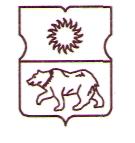 СОВЕТ ДЕПУТАТОВмуниципального округаЮЖНОЕ МЕДВЕДКОВОРЕШЕНИЕ13 февраля 2020 года № 02 / 5 – СДОб адресном перечне объектов озеленения 3-й категории района Южное Медведково города Москвы, работы на которых будут проводиться по результатам опросов на проекте «Активный гражданин» в весенний период 2020 годаВ соответствии с пунктом 3.12.6.3 Правил создания, содержания и охраны зелёных насаждений и природных сообществ города Москвы, утвержденных Постановлением Правительства Москвы от 10 сентября 2002 года № 743-ПП и обращением Департамента природопользования и охраны окружающей среды города Москвы от 4 февраля 2020 года № ДПиООС 05-20-953/20 (вход. № 30/20 от 10.02.2020г.), Совет депутатов муниципального округа Южное Медведково решил:1.  Принять к сведению информацию об адресном перечне объектов озеленения 3-й категории района Южное Медведково города Москвы, работы на которых будут проводиться по результатам опросов на проекте «Активный гражданин» в весенний период 2020 года (приложение).2.  Направить настоящее решение в Департамент природопользования и охраны окружающей среды города Москвы, Департамент территориальных органов исполнительной власти города Москвы, префектуру Северо-Восточного административного округа города Москвы, управу района Южное Медведково города Москвы.3.  Настоящее решение вступает в силу со дня его принятия.4.  Опубликовать настоящее решение в бюллетене «Московский муниципальный вестник» и разместить на официальном сайте муниципального округа Южное Медведково www.yug-medvedkovo.ru.5.  Контроль за выполнением настоящего решения возложить на главу муниципального округа Южное Медведково Иванова О.А.Глава муниципального округаЮжное Медведково								О.А. ИвановПриложениек решению Совета депутатовмуниципального округаЮжное Медведковоот 13 февраля 2020 года № 02/5 - СДАдресный перечень объектов озеленения 3-й категории района Южное Медведково города Москвы, работы на которых будут проводиться по результатам опросов на проекте «Активный гражданин» в весенний период 2020 года№АдресПорода деревьевКоличество деревьев, шт.Порода кустарниковКоличество кустарников, шт.1Дежнева пр. 2; Шокальского пр. 3 к.2 стр.2Кизильник блестящий5102Заповедная ул. 8Спирея Вангутта1812Заповедная ул. 8Сирень обыкновенная203Заповедная ул. 18 к. 1Яблоня плодовая1Кизильник блестящий503Заповедная ул. 18 к. 1Ель колючая (голубая)1Можжевельник казацкий103Заповедная ул. 18 к. 1Барбарис Тунберга1703Заповедная ул. 18 к. 1Сирень обыкновенная104Молодцова ул. 9Черёмуха Маака3Спирея Вангутта2524Молодцова ул. 9Ель колючая (голубая)1Сирень обыкновенная174Молодцова ул. 9Спирея средняя6705Молодцова ул. 19 к.1Дуб красный3Спирея Вангутта3675Молодцова ул. 19 к.1Ель колючая (голубая)2Дёрен белый506Молодцова ул. 23 к.1Черёмуха Маака3Спирея Вангутта1507Молодцова ул. 27 к. 3Черёмуха Маака3Спирея Вангутта1988Полярная ул. 8Рябина обыкновенная8Лапчатка кустарниковая2408Полярная ул. 8Берёза59Полярная ул. 10Рябина обыкновенная1Кизильник блестящий809Полярная ул. 10Сирень обыкновенная1010Полярная ул. 16 к.2Черёмуха Маака2Барбарис Тунберга5910Полярная ул. 16 к.2Ель колючая (голубая)1Сирень обыкновенная1011Полярная ул. 17 к.2Рябина плакучая4Спирея Вангутта78078011Полярная ул. 17 к.2Сирень обыкновенная202012Сухонская ул. 1 стр.2, 1аКлён красный3Пузыреплодник калинолистный15015012Сухонская ул. 1 стр.2, 1аСирень обыкновенная151512Сухонская ул. 1 стр.2, 1аСпирея средняя636313Шокальского пр. 4, 4 стр.1,6 стр.1Рябина обыкновенная2Спирея Вангутта25025013Шокальского пр. 4, 4 стр.1,6 стр.1Ель колючая (голубая)2Сирень обыкновенная101013Шокальского пр. 4, 4 стр.1,6 стр.1Спирея Билларда454513Шокальского пр. 4, 4 стр.1,6 стр.1Снежноягодник белый454514Шокальского пр. 12Ель колючая (голубая)4Сирень обыкновенная151515Ясный пр. 4 к.1Ель колючая (голубая)1Снежноягодник белый18018016Ясный пр. 32Берёза1Спирея Вангутта18018016Ясный пр. 32Сирень обыкновенная6617Ясный пр., д. 32 корп.1Яблоня декоративная2Кизильник блестящий31531517Ясный пр., д. 32 корп.1Берёза2Спирея Вангутта28528517555 413